Lisez l’infographie et répondez aux questions.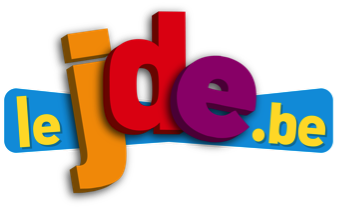 1. Dans quel continent se situent les deux Corées ? ........................................................................2. Quelles mers bordent ces deux pays ? .........................................................................................3. Après quel événement la Corée a-t-elle été divisée ?  ............................................................................................................................................................................................................................4. Quelles en sont les conséquences encore actuellement ? .....................................................................................................................................................................................................................5. Comparez les deux Corées, complétez le tableau.6. Comment se transmet le pouvoir en Corée du Nord ? Expliquez.   .............................................................................................................................................................................................................................................................................................................................................................................7. Complétez : Le Nord, soutenu par les .............................  et  les Chinois, devient  .....................................  :  tout appartient à l’État. Le Sud est un pays ........................................  et reçoit  le soutien des ...................................Associez  les événements aux dates. Une rencontre a eu lieu entre représentants		•		•	en mai 2017.	de la Corée du Nord et de la Corée duSud, deux pays voisins ennemis.Des nouvelles sanctions envers la Corée du Nord 	•		•         22 décembre 2017ont été décidées à l'ONU.La Corée est divisée en deux.				•		•	9 janvier 2018La Corée du Sud accueille les Jeux olympiques 		•		•	depuis 1972d’hiver.Le président Moon Jae-in a été élu			•		•	en 1945par la population lors d'un vote. Une ligne téléphonique spéciale relie les		•		•	décembre 2015dirigeants des deux Corées.Cette ligne du téléphone rouge a été 			•		• 	du 9 au 25 février 2018désactivée.		La dernière rencontre officielle entre les deux 		•		•    	février 2016Corées s'était soldée par un échec.Corée du Nord Corée du Sud Superficie Nombre d’habitants en chiffres.Président 